8-tygodniowy Trening Redukcji Stresu oryginalny kurs MBSR w Szkole Jogi Kasi SzyńskiejNaukowo potwierdzona i najlepiej przebadana metoda radzenia sobie ze stresemMBSR - Mindfulness Based Stress Reduction – uczy jak zwiększyć odporność i elastyczność psychiczną oraz jak się uspokajać w świecie pełnym pośpiechu i presji. Pokazuje jak świadomie zarządzać energią w sytuacjach kryzysowych oraz monitorować jej stan w każdej chwili poprzez szybką i skuteczną regenerację opartą m.in. na oddechu. Objaśnia zasady działania mechanizmów psychologicznych, które nami rządzą. A kiedy zaczynamy rozumieć siebie, lepiej radzimy sobie z trudnymi emocjami. Mamy wówczas wpływ na swoje życie, wprowadzając uważne i zdrowe nawyki uwalniające nas z napięć.    30.09-18.11.2020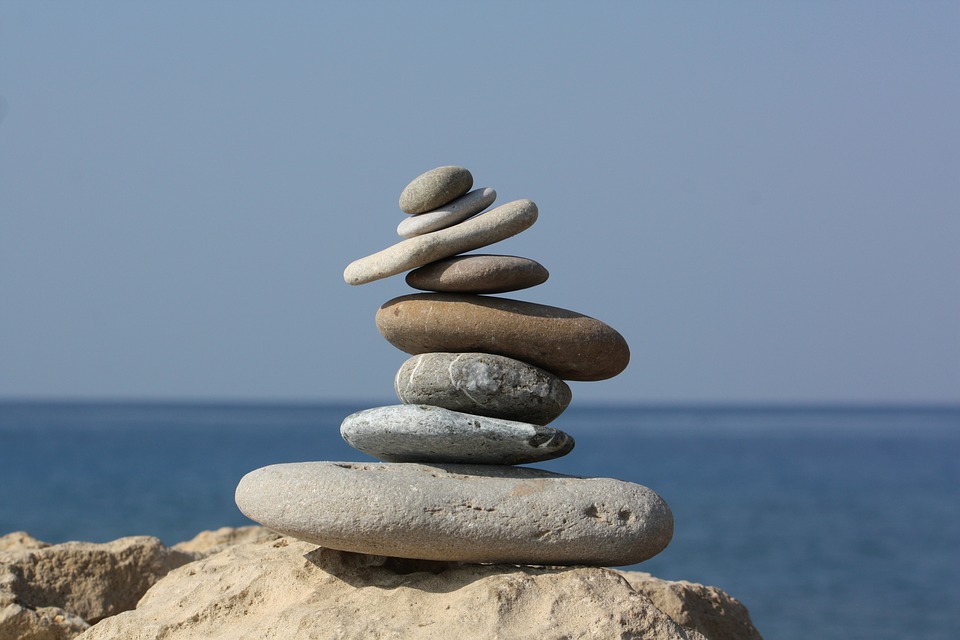 Spokój                      RadośćSiła wewnętrzna                         SkupienieOdporność                             RównowagaProgram redukcji stresu MBSR został opracowany w 1979 r. w Klinice Redukcji Stresu na Uniwersytecie Medycznym w Massachusetts w USA przez neurobiologa prof. Jona Kabat Zinna.  Łączy naukę ze świecką medytacją uważności. Obecnie w formie ustandaryzowanej stosowany jest w kilkuset ośrodkach medycznych na świecie. Korzysta z niego biznes, edukacja i sport. Stale prowadzone i publikowane są badania naukowe dowodzące skuteczności programu MBSR w obszarach rozwoju zawodowego, społecznego i osobistego. Struktura programu MBSRindywidualna telefoniczna konsultacja wstępna z trenerem program 8. cotygodniowych spotkań grupowych (grupa do 15 osób), trwających każde po 2,5 hjeden całodniowy trening uważności (sobota) pod koniec programuzobowiązanie do 45 – 60 minut codziennej pracy własnej w trakcie trwania kursu (z wykorzystaniem otrzymanych materiałów szkoleniowych oraz nagrań)Miejsce: SZKOŁA JOGI KATARZYNY SZYŃSKIEJ, ul. Czerkaska 11 w BydgoszczyKoszt 1100 zł możliwa płatność w 2 ratach (32h zajęć), wpłata zaliczki 500 zł przed rozpoczęciem kursuBy dowiedzieć się więcej, przyjdź na otwarte bezpłatne spotkanie„Jak uważnie radzić sobie ze stresem”  Termin podamy we wrześniu - piątek w Szkole Jogi Kasi Szyńskiej 18.00-19.30 Poznasz program MBSR, neurobiologiczne aspekty uważności Mindfulness oraz wyniki badań naukowych prowadzonych w tym obszarzePorozmawiasz z trenerem prowadzącym zajęcia i będziesz mieć okazję, by zadać pytania i poćwiczyć proste techniki uważnościZapisy, informacje, prowadzenie: Dorota Wojtczakcertyfikowany trener MBSR (trening uważności), w trakcie certyfikacji MBCT (terapia leczenia depresji)psycholog zarządzania, coach, trener i mediator NVC  więcej o trenerze na www.myway-eu.plKontakt: dorotawojtczak@wp.pl, tel. 605 26 77 27Publikowane badania naukowe dowodzą skuteczności Treningu Redukcji Stresu MBSR:Spada poziom lęku, niepokoju, stresu, wyczerpania i poirytowania Zmniejsza się poziom kortyzolu we krwi – hormonu stresuWzrasta odporność psychofizyczna oraz wzmocnią się system odpornościowyRedukuje się chroniczny ból i zmniejsza się poziom odczuwania bólu fizycznegoPoprawia się nastrój i jakość życia w stanach chronicznego bólu (bóle dolnych części pleców, fibromialgia)                                oraz w takich zaburzeniach jak: zespół jelita drażliwego, stwardnienie rozsiane, nowotworyObniża się ciśnienie krwi i ryzyko pojawienia się nadciśnienia – mniejsze ryzyko rozwoju chorób układu krążeniaLepiej radzimy sobie z trudnymi emocjami i uporczywymi myślamiZmniejsza się podatność na depresję i ryzyko nawrotów depresji (program MBCT oparty na uważności jest obecnie preferowanym sposobem leczenia depresji rekomendowanym przez Brytyjski Narodowy Instytut Zdrowia                                 i Doskonałości Klinicznej)Polepsza się pamięć i zwiększa umiejętność koncentracjiRozwija się inteligencja emocjonalna (trening ma pozytywny wpływ na neuroplastyczność i integrację struktur mózgu)Redukują się zachowania związane z uzależnieniamiPowraca równowaga wewnętrzna oraz dobre samopoczucie i samoakceptacjaTen trening jest dla Ciebie, jeśli:odczuwasz stres i znajdujesz się w takim momencie swojego życia, w którym widzisz, że koniecznie i niezwłocznie potrzebujesz o siebie zadbać, by pojawił się spokój i powróciła wewnętrzna siła chcesz troszczyć się o harmonię i równowagę w życiupragniesz przeżyć przygodę rozwojową, nauczyć się świadomie i uważnie żyć – BYĆ W PEŁNI „TU I TERAZ”, zamiast rozpamiętywania przeszłości czy zamartwiania się o przyszłość.ZapraszaDorota Wojtczak - certyfikowana trenerka MBSR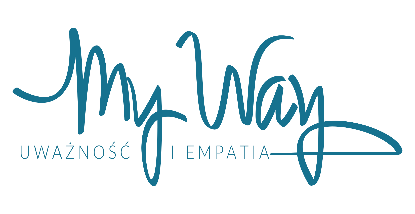 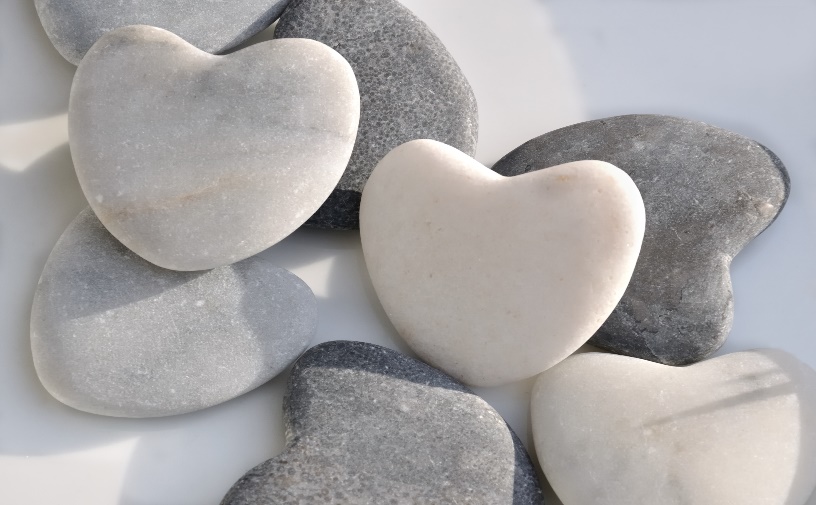 8 spotkań w środy rano+ dzień uważnościI zajęcia 30.09.2020 (9.00-11.30)II zajęcia 7.10.2020 (9.00-11.30)III zajęcia 14.10.2020 (9.00-11.30)IV zajęcia 21.10.2020 (9.00-11.30)V zajęcia 28.10.2020 (9.00-11.30)VI zajęcia 4.11.2020 (9.00-11.30)VII zajęcia 12.11.2020 czwartek (9.00-11.30) dzień uważności sobota 14.11.2020 (10.00-17.00)VIII zajęcia 18.11.2020 (9.00-11.30)